ΠΡΟΓΡΑΜΜΑΤΙΣΜΟΣ ΕΞΑΜΗΝΟΥ «ΔΙΔΑΣΚΑΛΙΑ ΤΗΣ ΡΥΘΜΙΚΗΣ»Υπεύθυνες  μαθήματος : Πολλάτου Ελιζάνα – Καραδήμου Νάντια Αξιολόγηση 40% η 1η, 2η, 3η και 4η πρόοδος 40% η 5η  πρόοδος20% το  πρόγραμμα της μπάλαα/α εβδομάδαςΒ2, Β4,Β6Β1,Β3,Β5περιεχόμενα126/928/9Εισαγωγή στο αντικείμενο του μαθήματος . Διάκριση μεταξύ χρόνου και ρυθμού. Ανάλυση  ρυθμικών αξιών23/105/10Κινητική απόδοση ρυθμικών αξιών (¼)   και  (1/8) 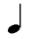 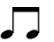 310/1012/101η πρόοδοςΑτομική παρουσίαση προγράμματος  8 μέτρων με κινήσεις  των παραπάνω αξιών417/1019/10Κινητική απόδοση ρυθμικών αξιών ( 1/1) και (½ ) 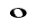 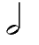 524/1026/102η Πρόοδος Ατομική παρουσίαση προγράμματος  8 μέτρων με κινήσεις των παραπάνω αξιών631/102/11Κινητική απόδοση ρυθμικών αξιών    τριήχου και (1/16) 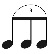 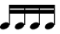 77/119/113η ΠρόοδοςΑτομική παρουσίαση προγράμματος  8 μέτρων με κινήσεις των παραπάνω αξιών814/1116/11Κινητική απόδοση ρυθμικών αξιών παρεστιγμένων (1/2, ¼, και 1/8 ) 921/1123/114η πρόοδοςΑτομική παρουσίαση προγράμματος  8 μέτρων με κινήσεις των παραπάνω αξιών 1028/1130/115η τελική πρόοδοςΑτομική παρουσίαση 12 μέτρων  με συνδυαστική απόδοση όλων των ρυθμικών αξιών σε βασικές ομάδες κινήσεων του σώματος115/127/12Ρυθμικές ασκήσεις με τη μπάλα1212/1214/12Ρυθμικές ασκήσεις με τη μπάλα1319/1221/12Εκμάθηση  του υπό εξέταση προγράμματος με μπάλα 